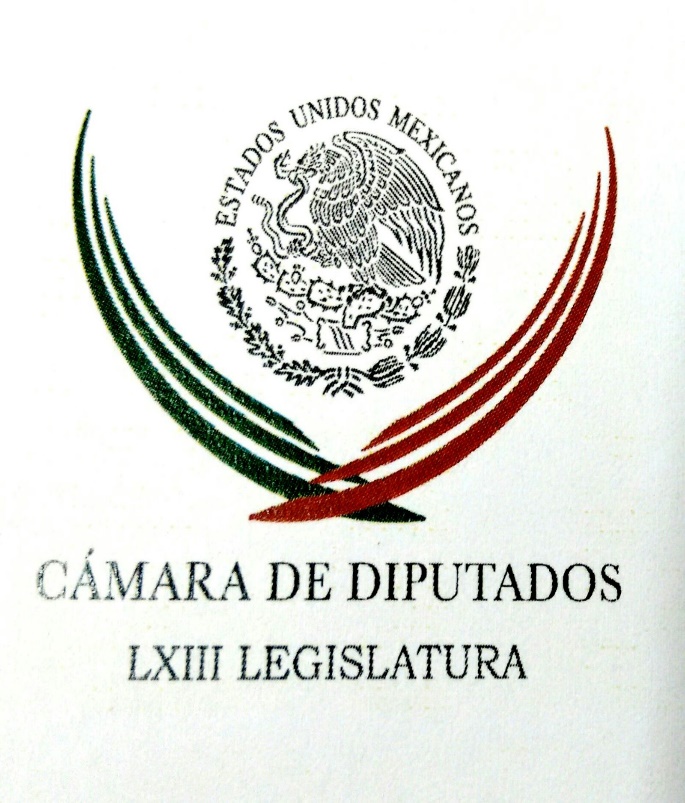 Carpeta InformativaPrimer CorteResumen: Legisladores piden investigar a Lozoya por caso OdebrechtFrente Amplio no emociona, PAN pospone definiciones: Gil ZuarthEmilio Lozoya no buscará amparo en caso Odebrecht, afirmanPGR obligada a investigar a fondo sobre caso TlatlayaAutorizan traslado de "Chapodiputada" a WashingtonGobierno de EU externa preocupación por situación de periodistas en México16 de agosto de 2017INFORMACIÓN GENERALTEMA(S): Trabajo LegislativoFECHA: 16/08/2017HORA: 05:37NOTICIERO: Excélsior OnlineEMISIÓN: Primer CorteESTACION: OnlineGRUPO: ExcélsiorLegisladores piden investigar a Lozoya por caso OdebrechtLegisladores de la Comisión Permanente del Congreso de la Unión llamaron a la Procuraduría General de la República (PGR) a investigar al político priista Emilio Lozoya Austin, por presuntamente recibir sobornos de la empresa Odebrecht cuando fue director de Petróleos Mexicanos (Pemex).La senadora Graciela Ortiz comentó que no se le puede condenar sin pruebas, pero si tiene culpa el PRI “no encubrirá a nadie”.  Es en esta administración donde, desde el 2012 que se llega a la Presidencia de la República, se revisa el comportamiento de ex gobernadores de todos los partidos políticos hay que decirlo también, y es en esta administración donde se busca sancionar esas conductas. Si nosotros revisamos el comportamiento de las dos administraciones de la alternancia, no vamos a encontrar los mismos hechos, ni la misma disposición, ni la misma voluntad política”, argumentó en entrevista.Emilio Lozoya ha negado haber sido sobornado con 10 millones de dólares para favorecer en contratos a la constructora brasileña, como señalan medios de comunicación.Jesús Zambrano, vicecoordinador del PRD en la Cámara de Diputados, exigió que sea investigado.En todo caso si es verdad que no fue él el depositario, el destinatario de esos recursos provenientes de la corrupción en que se vio envuelta la empresa Odebrechet entonces que diga quiénes sí son los responsables”, dijo.Por otra parte, este martes los diputados de Morena levantaron una denuncia penal por peculado ante la PGR contra Emilio Lozoya Austin.Emilio Lozoya declarará el jueves en la PGREl ex director de Pemex, Emilio Lozoya, fue citado a declarar el próximo jueves en las instalaciones de la Procuraduría General de la República (PGR).Lozoya, quien presuntamente recibió sobornos por 10 millones de dólares por parte de la empresa Odebrecht durante el periodo en que estuvo al frente de Pemex, acudirá a la PGR luego de que lo citará la dependencia.Fuentes de la PGR comentaron que durante el citatorio Emilio Lozoya y su defensa conocerán si existen pruebas sobre las acusaciones que se efectuaron en su contra en medios de comunicación en Brasil y México.A partir de las evidencias, la defensa determinará una estrategia en caso de ser necesario. ar/m TEMA: Información GeneralFECHA: 16/08/17HORA: 08:20NOTICIERO: Fórmula EMISIÓN: Primer CorteESTACIÓN: OnlineGRUPO: Fórmula0Frente Amplio no emociona, PAN pospone definiciones: Gil ZuarthEl senador del PAN, Roberto Gil Zuarth, aseguró que el Frente Amplio Democrático no le emociona a él ni a nadie.En entrevista con Ciro Gómez Leyva, indicó que el Frente le parece una estrategia para sacar raja de las divisiones internas en el PAN.Gil Zuarth dijo que no cree que para que su partido gane la elección presidencial del 2018 se necesite una alianza con el PRD y Movimiento Ciudadano porque aún quedan muchos votos indecisos.En entrevista con "Ciro Gómez Leyva por la mañana", Roberto Gil, indicó que está claro que una elección no solamente se gana por la movilización que hace un partido político o un conjunto de partidos políticos, sino sobre la capacidad que tienen esos partidos políticos."Sino sobre la capacidad que tienen esos partidos y los liderazgos que emanan de esos partidos, de convencer a la sociedad, y sobre todo a una parte de la sociedad que está escéptica sobre lo que ha sucedido en la transmisión, o no le gusta cómo está funcionando la política actual, o no se siente representada en los partidos políticos", indicó el panista. Dijo que si se piensa en la política electoral como una forma de ganar la confianza de la gente, de construir un proyecto, de integrar una razón pública, "me parece que el diagnóstico está equivocado y por supuesto que el PAN pudiera ganar".Apuntó que están posponiendo una serie de decisiones dentro del partido, se está posponiendo la definición en cuanto a liderazgo, al propio proyecto en razón de la renegociación, lo que puede explicar que no estén siendo lo suficientemente competitivos frente a la gente; señaló que se declara como un rápido desilusionado del frente. Roberto Gil Zuarth, aseguró que los primeros pasos del frente le preocupan porque parece que en este país no ha pasado nada en 30 años. "Creo que México ha construido un modelo de desarrollo basado en cuatro pilares, estado de derecho, democracia política, economía abierta de mercado y un incipiente estado de bienestar. Es decir un estado que responde a las expectativas, a las necesidades básicas de la gente a través de la política, a través de la política fiscal". Reiteró que hay muchos votos indecisos, muchos votos que no están representados en esos partidos políticos, que puedan ser convencidos por un proyecto y un liderazgo. ys/m.TEMA(S): Información GeneralFECHA: 16/08/2017HORA: 07:10 AMNOTICIERO: Ciro Gómez Leyva por la MañanaEMISIÓN: Primer CorteESTACION: 104.1 FMGRUPO: FórmulaErnesto Cordero: Reunión de trabajo de Ruiz Esparza y Graco Ramírez con la PermanenteCiro Gómez Leyva (CGL), conductor: Vamos a ir en unos momentos con el tema de Emilio Lozoya, también por ahí aparecen en algunas primeras planas el secretario de Comunicaciones y Transportes, Gerardo Ruiz Esparza, quien ayer volvió a aparecer, un acto público con el presidente Peña Nieto, no lo había hecho desde el 12 de julio, desde que se abrió la tierra, se abrió el socavón en el Paso Exprés de Cuernavaca. Ayer al inaugurar unas obras en Durango apareció Gerardo Ruiz Esparza, dijo que habrá castigo por el socavón y dijo que lo único que queda por hacer, digo, aparte de deslindar responsabilidades es seguir trabajando, seguir construyendo, es no a la parálisis y en fin ahí estuvo el secretario Ruiz Esparza con el presidente Peña Nieto a un lado. Tenemos entendido que ya hay fecha para la presentación de Gerardo Ruiz Esparza, del secretario Ruiz Esparza... Manuel Feregrino (MF), colaborador: Y del gobernador. CGL: Y del gobernador Graco Ramírez, van estar en la... MF: Pues en la Permanente, ¿no? CGL: La Permanente. MF: La próxima semana. Entiendo que también las fechas ya están establecidas, quien preside la tercera comisión de la Permanente es el senador del PAN, Ernesto Cordero, él está en Washington, forma también de este grupo de senadores, de diputados que están presentes por el inicio de negociaciones del TLC, pero bueno, enterado de este tema, por supuesto, del tema del socavón. CGL: Ernesto, ¿cómo estás?, buenos días. Ernesto Cordero (EC), senador PAN: ¿Qué tal, Ciro?, muy buenos días. CGL: ¿Cuándo va el secretario Ruiz Esparza al Congreso, Ernesto? EC: Mira estamos afinando ahí algunos detalles de agenda, pero me parece que entre el martes y el miércoles estarán tanto el secretario de Comunicaciones y Transportes como el gobernador registrado en Morelos en una reunión de trabajo con la tercera Comisión de la Permanente, Ciro. CGL: Martes, miércoles. MF: De la próxima semana. EC: De la próxima semana, así es. CGL: Pero no es algo definitivo aún. EC: Mira, yo creo que lo que queda ajustar es la hora, la hora en la que podamos congregar para recibirnos y hay que reconocer que bueno desde que supieron de la convocatoria, tanto el gobernador como el secretario siempre han mostrado la mejor exposición para existir. Entonces yo creería que el día de hoy ya tendremos que saber la hora y la fecha. MF: Entonces nada más...Ernesto, buen día, te saluda Manuel Feregrino, precisar la información. Podría ser el martes 1, quizá el secretario de Comunicaciones, el miércoles el gobernador. O ¿irían los dos por un tramo? EC: Mira, son de las cosas que hay que afinar Manuel, me parece que, tú sabes, queremos tratar el tema con muchísima responsabilidad, como siempre lo hemos hecho en el Senado y me parece que lo correcto serían que fuera de manera individual, por separado, entones son de las cosas que hay que definir, quien va a ir el martes, quien va a ir el miércoles. CGL: Bueno, nos dijo la semana pasada, cuando se dio a conoció la noticia de que asistirían al Congreso, nos dijo la senadora Dolores Padierna, que va a ser algo así como pérdida de tiempo, Ernesto, porque los formatos son "a modo", así nos lo dijo. EC: Mira, no lo creo, no lo creo porque van a una reunión de trabajo, lo cual te permite una gran flexibilidad, donde la senadora Dolores Padierna es parte de la mesa directiva que vamos a definir el formato. No es la primera visita que tenemos de servidores públicos en esta Comisión y ha sido un formato sumamente flexible y sumamente dinámico donde básicamente se le dan diez minutos al invitado para que explique, de cuentas, nos de sus razones y posteriormente se abre a preguntas de tiempo de cada uno de los legisladores. Entonces yo creo que es un formato más interactivo y que propicie más la discusión pues no me puedo imaginar otro- CGL: Martes y miércoles de la próxima semana, entonces. EC: Es correcto. CGL: Washington, ¿cómo están las cosas?, ¿cómo están los ánimos, Ernesto? Al rato, pues ya en unos minutos inician las negociaciones, inician las rondas, las varias de rondas de negociación del Tratado de Libre Comercio. EC: Pues mira, yo te diría que yo llegue a penas ayer en la noche, ahora así que en el frente mexicano pues se ve todo mundo pues muy, sino entusiasta, pues si muy seguro de lo que estamos haciendo, de lo que se va a pedir. Y como ya lo he pues es un equipo muy sólido, con mucha experiencia, un acompañamiento que yo creo que es muy interesante por parte del sector Productivo del país, están capacitados casi todos y también una buena idea de que los acompañe al Senado, que somos los que a final de cuentas vamos a decir sí o no. Aquí en Estados Unidos, creo que están bastante inquietos con el tema de lo que pasó el fin de semana en Charlotte Ville, un tema lamentabilísimo y buenos pues las cosas están medio entretenidas. CGL: ¿Están distraídos? EC: Pues no distraídos pero pues si está... la opinión pública está encima del presidente Trump con todo por lo que pasó el pasó el sábados y sus declaraciones posteriores. Entonces pues a ver, al ratito ya estamos convocados en unos cinco minutos para irnos a la reunión inaugural y ya que empiece a renegociarse el TLCAN. CGL: Bueno, pues suerte, suerte y gracias por la información, Ernesto. EC: De nada, a tus órdenes. Ciro. CGL: Buen día. EC: Hasta luego, Adiós Manuel. MF: Adiós senador. CGL: Senador del PAN, Ernesto Cordero, desde Washington. Martes y miércoles, Gerardo Ruiz Esparza y Graco Ramírez, dentro de ocho días van a estar en el Congreso y dice no será una... no serán intervenciones, no serán sesiones a modo para los dos funcionarios que van por el caso del Paso Exprés de Cuernavaca. ¿Qué podrán decir los legisladores, después del peritaje que se presentó?, ¿qué día se presentó?, ¿el miércoles? MF: El miércoles de la semana pasada. CGL: Miércoles, jueves de la semana pasada, ¿qué podrán decir?, ¿qué podrán aportar? MF: ¿Qué pueden preguntarle en todo caso y qué responderían los funcionarios o el propio caso del secretario de Comunicaciones, el gobernado? Pues pareciera simplemente que será un asunto de trámite, ¿no?, ya corrieron los tiempos de la revisión, luego está corriendo la tercera semana de la construcción de esto que se llama Viaducto, que es un puente a nivel de piso. Y bueno pues del gobernador Graco Ramírez creo que ha sido muy transparente el sobre su punto de vista de lo que ha estado viviendo en los últimos meses como observador que lo que pasaba en esta obra, ¿no? Creo que simplemente será testimonial, ¿no? por más interesante que pueda ser. Duración: 06’ 46” bmj/mTEMA(S): Información GeneralFECHA: 16/08/2017HORA: 07:44NOTICIERO: SDPNoticias.comEMISIÓN: Primer Corte ESTACION: OnlineGRUPO: SDPNoticias.comEmilio Lozoya no buscará amparo en caso Odebrecht, afirmanEmilio Lozoya no se amparará en cuanto a las acusaciones que enfrenta, de haber sido sobornado por la brasileña Odebrecht a cambio de favores.Así lo da a conocer Ciro Gómez Leyva, a un día de que el ex director de Pemex, Emilio Lozoya Austin, se presente a declarar como imputado ante la Procuraduría General de la República (PGR).Ese citatorio fue celebrado por los abogados de Lozoya Austin ya que afirman que lo que buscan es que la situación se aclare.Comentan que no, el ex director de Pemex no se amparará ya que no tiene miedo a las acusaciones que lo señalarían como responsable de aceptar 10 millones de dólares  de Odebrecht a cambio de otorgarles contratos. ar/m TEMA: Información GeneralFECHA: 16/08/17HORA: 07:54NOTICIERO: Fórmula EMISIÓN: Primer CorteESTACIÓN: OnlineGRUPO: Fórmula0López Obrador y Morena se fortalecen con cada día que PAN no se define: Margarita ZavalaLa aspirante presidencial, Margarita Zavala aseguró que México está viviendo momentos críticos en los que es necesario que el PAN dé claridad a los ciudadanos y rumbo al país. Asimismo, en una reunión con militantes panistas de la Ciudad de México, resaltó que el PAN cuenta con un gran apoyo ciudadano que ha hecho de este instituto político la opción mejor posicionada entre los mexicanos. "Queremos ganar y eso tiene que quedar muy claro entre los panistas. No queremos administrar la derrota, queremos ganar por el bien del país. Yo no le tengo miedo a López Obrador, porque en el PAN tenemos doctrina, prácticas y políticas públicas de sobra que se pueden contrastar perfectamente". Mediante un comunicado, la embajadora de Yo con México dijo que los panistas no deben perder de vista que López Obrador y Morena se fortalecen con cada día que el PAN no se define, por lo que Acción Nacional debe despertar y decidirse. Ante militantes, la consejera nacional aseguró que el PAN sabe brindar certidumbre a la economía y urgió en la necesidad de visualizar un México en el que los emprendedores puedan trabajar y desarrollar todo su potencial, además de que es importante poner en el centro de la vida pública a la transparencia y la rendición de cuentas, pues "tiene que haber consecuencias para los corruptos". ys/m.TEMA(S): Información General FECHA: 16/08/17HORA: 00:00NOTICIERO: Noticias MVSEMISIÓN: Primer CorteESTACIÓN: OnlineGRUPO: MVS0PGR obligada a investigar a fondo sobre caso TlatlayaLa Procuraduría General de República deberá llevar a cabo una investigación exhaustiva respecto a la muerte de 22 presuntos delincuentes, durante una incursión militar en una bodega en Tlatlaya, Estado de México, luego de que un juzgado federal otorgó un amparo a una de las tres testigos.Dicho ordenamiento establece que el Ministerio Público incurrió en omisiones, por lo que deberá  establecer si en ese sitio ocurrió una situación contraria a la de una acción de seguridad.Clara, una de las tres testigos presuntamente observó la múltiple ejecución, entre ella la de su hija, por lo que recurrió al juicio de amparo, cuya razón otorgó el secretario del Juzgado Decimocuarto de Distrito de Amparo en Materia Penal en la Ciudad de México, toda vez que el titular se encuentra de vacaciones.De acuerdo con el amparo 545/2017 concedido a dicha mujer, la PGR está obligada a concretar una "investigación exhaustiva y eficaz" en la que determine si realmente se suscitó o no, una ejecución extrajudicial. La quejosa expuso que las omisiones de la PGR se tradujeron en la falta de debida diligencia en las investigaciones, así como violación a los derechos humanos, sin embargo la dependencia federal rechazó dichas observaciones, en virtud de la conclusión de todas las diligencias que ameritaban el caso.Precisó que además de omitir la investigación en la cadena de mando, tampoco se indagó sobre la supuesta orden militar que señala abatir en horas de oscuridad.En ese sentido, la Comisión Nacional de los Derechos Humanos (CNDH) concluyó en sus investigaciones que más allá de dos presuntos delincuentes fallecidos, se presume que 15 fueron ejecutados por el Ejército, una vez que se habían rendido.Los hechos  ocurrieron el 30 de junio de 2014 en medio de un enfrentamiento con personal del Ejército mexicano en dicha bodega del citado municipio, donde los militares se toparon con un grupo criminal. ys/m.TEMA(S): Información General FECHA: 16/08/17HORA: 00:00NOTICIERO: Noticias MVSEMISIÓN: Primer CorteESTACIÓN: OnlineGRUPO: MVS0México, EEUU y Canadá inician este miércoles la renegociación del TLCANEstados Unidos, Canadá y México inician este miércoles las negociaciones para actualizar el Tratado de Libre Comercio de América del Norte (TLCAN), un proceso que pondrá a prueba las promesas de campaña del presidente Donald Trump de priorizar los negocios y los empleos estadounidenses.El mandatario republicano ha culpado al TLCAN por el cierre de fábricas en su país y el traslado de puestos de trabajo desde Estados Unidos a México. Y ahora, la atención estará puesta en la capacidad de los negociadores para demostrar que un nuevo acuerdo comercial puede realmente cambiar este escenario.Otro asunto que se cierne sobre las conversaciones son las elecciones presidenciales que celebrará México en el 2018. El país ha pedido a las partes concluir la renegociación antes de febrero para evitar que el tema sea mal utilizado durante la campaña electoral.En la antesala al inicio de las conversaciones, la comunidad empresarial de Estados Unidos hizo llamados que apuntaron a la idea de "no hacer daño", en referencia a los temores a que un nuevo acuerdo de comercio deshaga la compleja red de proveedores manufactureros establecida en torno al TLCAN.Trump, que hizo del comercio una pieza central de su campaña a la presidencia en el 2016 cuando prometió revitalizar al sector manufacturero de Estados Unidos, retiró a Washington del Acuerdo Trans-Pacífico de Asociación Económica (TPP) poco después de asumir el cargo en enero.Pero desde entonces no ha concretado otras amenazas relacionadas a la actividad comercial, como declarar a China un país manipulador de divisas y retirar a Estados Unidos del TLCAN, un pacto que ha descrito reiteradas veces como "un desastre".El comercio entre Estados Unidos, Canadá y México se ha cuadruplicado desde que el TLCAN entró en vigor en 1994 y superó el billón de dólares en el 2015.Derek Burney, un ex embajador canadiense en Washington que participó en las negociaciones iniciales del TLCAN, dijo que en esas discusiones hubo un compromiso político de todas las partes para llegar a un consenso. Ese no es el caso ahora, explicó."La pregunta (...) es: ¿Qué aceptará Trump como un éxito en estas negociaciones?", dijo Burney. "Para mí, esa es la mayor incertidumbre de todas", añadió.Robert Holleyman, exrepresentante comercial adjunto de Estados Unidos durante el Gobierno del expresidente Barack Obama, dijo que "el tema más difícil de negociar" será si los cambios cumplen con los objetivos de Trump de reducir el déficit comercial de Estados Unidos con México, que actualmente se ubica en 64.000 millones de dólares."Sabemos qué aspectos del TLCAN quiere cambiar. (Pero) es totalmente incierto que esos cambios vayan a producir algo que en efecto reduzca el déficit comercial con México", declaró Holleyman.La renegociación del TLCAN constituirá una prueba importante a la capacidad de Trump de cumplir con las promesas de su campaña de recuperar empleos en la industria de manufacturas de Estados Unidos.Aunque el mandatario heredó una economía sólida que ha añadido 1,29 millones de puestos de trabajo en lo que va del 2017, las promesas que se reflejan ahora en una ambiciosa agenda legislativa han descarrilado, ante el estancamiento de su proyecto para renovar el sistema de salud y la ausencia de un plan detallado de reforma fiscal. ys/m.TEMA(S): Información GeneralFECHA: 16/08/2017HORA: 08:25NOTICIERO: La Silla RotaEMISIÓN: Primer CorteESTACION: OnlineGRUPO: La Silla RotaAutorizan traslado de "Chapodiputada" a WashingtonUn juez de EU concedió la extradición a Washington de la exdiputada mexicana LuceroGuadalupe Sánchez López, vinculada al narcotraficante Joaquín El Chapo Guzmán y acusada de tráfico de drogas.Tras escuchar los argumentos de ambas partes en una audiencia que se extendió por casi una hora, el juez Andrew G. Schopler autorizó el traslado de California a la capital estadounidense, en donde un gran jurado presentó los cargos.La defensa por su parte manifestó su intención por apelar la resolución, por lo que el juez otorgó dos días de plazo.En caso contrario, el juez firmará la orden de extradición este jueves y la exdiputada podría ser trasladada al Distrito de Columbia el mismo día.El Gobierno estadounidense solicitó que el proceso legal sea llevado a la capital estadounidense, argumentando que la investigación, testigos y fiscales que conocen el caso se encuentran allí.Sin embargo, la defensa insiste en que sea juzgada en la corte federal del Distrito Sur de California, al señalar que no existen motivos que avalen el traslado dado que el delito del que se le acusa fue supuestamente cometido fuera del país.Sánchez López es acusada de conspiración para distribuir más de cinco kilogramos de cocaína, delito por el cual podría ser sentenciada a mínimo diez años en prisión de encontrarse culpable, según la Fiscalía federal.  ar/m TEMA(S): Información GeneralFECHA: 16/08/2017HORA: 06:56NOTICIERO: SDPNoticias.comEMISIÓN: Primer Corte ESTACION: OnlineGRUPO: SDPNoticias.comGobierno de EU externa preocupación por situación de periodistas en MéxicoSi bien el periodismo es clave en una democracia, en México ejercerlo ha resultado peligroso, lo que inquieta al Gobierno de Estados Unidos, externó Susan Elbow.La ministra consejera para diplomacia pública de la Embajada de EU en nuestro país, comentó que esa nación está “muy preocupada por la situación de los periodistas en México, porque es muy peligrosa debido a la grave impunidad”.De acuerdo con La Jornada, dijo que en ese país “creemos que es una situación muy peligrosa y difícil para los periodistas, y para nosotros el papel de los medios y de los comunicadores es clave en una democracia, por lo que tenemos que apoyar y ayudar a la gente de la manera en que podamos”.En este sentido, destacó que en reuniones con funcionarios del gobierno mexicano, les han advertido que “la situación es muy grave y deben tenerse mecanismos para la protección de los periodistas”.Y manifestó la situación de los comunicadores: “Hemos visto comunicadores asesinados; hay fuerzas contra ellos que pueden ser el narcotráfico u otras, y muchas veces también los periódicos reciben dinero del gobierno o de otras partes; es difícil para ellos ser independientes, y para la ciudadanía es necesario tener información correcta para formar sus opiniones”.En San Cristóbal de las Casas, Chiapas, el corresponsal Elio Henríquez señaló que la diplomática estadounidense dijo que la administración de su país destaca la importancia del tema de los periodistas en México: “Sabemos que hay impunidad y violencia en su contra, lo que les dificulta hacer su trabajo”.Subrayó que estará al pendiente de los casos de la periodista Miroslava Breach Velducea, asesinada en Chihuahua, y de Javier Valdez Cárdenas, a quien mataron en Sinaloa hace tres meses. ar/m 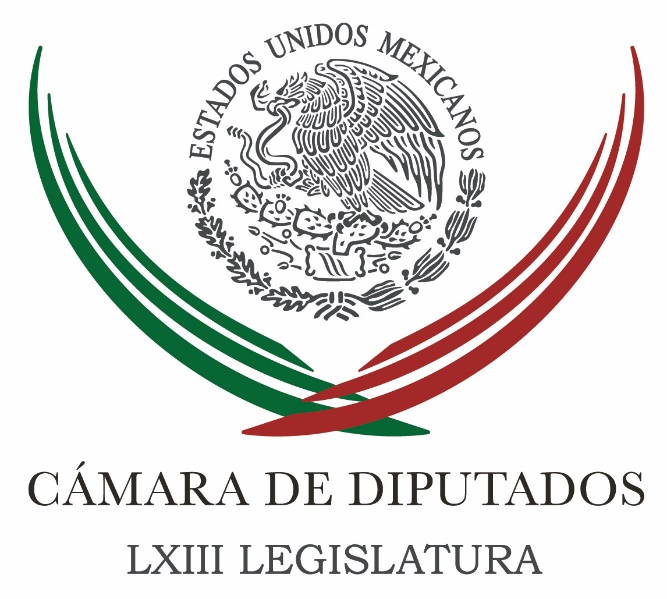 Carpeta InformativaSegundo CorteResumen:César Camacho Quiroz: En el 2018 viviremos la elección en la que más cargos de elección popular estén en juegoDiputados de oposición piden a Gobierno Federal que deje de proteger a Lozoya‘Vacilada’ llamado de Monreal a PRD por alianza: ZambranoVíctor Giorgana: La reunión que sostuvieron legisladores de su partido y del Partido Verde con el secretario de HaciendaAl arrancar renegociación del TLCAN, Senado destaca tensiones en déficit comercialRechaza Congreso la pretensión de Trump de imponer aranceles a MéxicoPRI con proyecto claro, contrario a quienes no lo tienen o a quienes buscan una regresión: Ruiz MassieMaría Solange Maqueo, nueva presidenta del Consejo Consultivo de Transparencia del INAIMiércoles 16 de agosto 2017TEMA(S): Trabajo LegislativoFECHA: 16/08/2017HORA: 09: 09 AMNOTICIERO: Antena RadioEMISIÓN: Segundo CorteESTACION: 107.9 FMGRUPO: IMERCésar Camacho Quiroz: En el 2018 viviremos la elección en la que más cargos de elección popular estén en juegoNora Patricia Jara (NPJ), conductora: El fin de semana se llevó a cabo la vigésima Segunda Asamblea Nacional Ordinaria del Partido Revolucionario Institucional, le informamos sobre lo que resolvió finalmente este instituto político para modificar documentos básicos. Establecer nuevas reglas, se habla de que el piso hoy es más parejo para los aspirantes a cargos de elección popular dentro del PRI, sean militantes o no, le agradezco mucho al diputado César Camacho Quiroz que esté con nosotros vía telefónica, él es el coordinador de la Fracción Parlamentaria en la Cámara de Diputados del PRI. Y hablar de los resultados de esta Vigésima Segunda Asamblea Nacional Ordinaria, bienvenido diputado César Camacho Quiroz, muy buenos días habla Nora Patricia Jara. César Camacho Quiroz (CCQ), coordinador de la Fracción Parlamentaria del PRI en la Cámara de Diputados: Gracias Nora Patricia, pues estamos muy contentos los priistas porque la asamblea salió muy bien, después de tres meses y medio de trabajo, más de 350 mil priistas de lo largo y ancho de nuestro país, los que pertenecen a sectores a organizaciones, todos fueron escuchados, se procesaron sus puntos de vista. Y entre algunas de las cuestiones más trascendentes esta aquella que usted acaba de comentar, yo diría que más que piso parejo, puerta muy ancha para que simpatizantes o militantes del PRI puedan ser considerados en procesos de postulación de candidatos y llamo la atención esto, porque no solo para presidente de la república, claro que es el cargo más relevante en la política nacional, pero también para gobernadores, jefe de gobierno de la ciudad de México, senadores, diputados, alcaldes, síndicos, regidores. Es decir las puertas se hacen más anchas de modo que un partido que le quiere sumar mucho más pueblo a su causa se muestra dispuesto no solo a escuchar sino a procesar los planteamientos de los ciudadanos, hacerlo sus candidatos, con miras a que ganen una elección. Y ganando esta opción política pues puedan ganar los ciudadanos de este país. NPJ: En este contexto, son candados, ¿Tienen dedicatorias? el Presidente ha dicho "No hay dedicatoria para nadie de los miembros de mi Gabinete" sin embargo no deja de escucharse en los corrillos del PRI, que esto tiene dedicatorias para facilitar quizá postulaciones a los miembros del Gabinete del Presidente ¿Qué decir de esto César Camacho Quiroz? CCQ: Lo que digo es que esta no es una asamblea para la coyuntura, esta no es la asamblea para el 2018, es una reunión de priistas, la oportunidad que cada tres, cuatro años nos damos en cumplimiento de nuestros propios estatutos para poner al día la posición del partido frente a los problemas del país, para poner al día nuestras regla internas, para ser sensibles a la sociedad. Otra cuestión que vale la pena destacar es como el PRI exige mucho más a sus militantes y a los que por sus siglas compitieron y alcanzaron un cargo de elección popular para que rindan cuentas, creo que la transparencia en la rendición de cuentas asociada al combate a la corrupción y a la impunidad son hoy un parte importante de la agenda ciudadana y el PRI también resolvió sobre este particular. De modo que pensar que la asamblea está pensada o está orientada a solo un episodio que es el 2018, a una persona, es ver esto con una gran miopía, verlo sesgadamente y no es la interpretación correcta. Que bueno, y lo digo con conocimiento de causa, que el PRI evoluciona, que el PRI a lo largo de los años ha sabido adecuarse a las condiciones del momento y ha tenido la sensibilidad para anticiparse, un partido cerrado endogámico, un partido que se reproduce dentro, es un partido que más temprano que tarde pierde. Entonces este es más bien un partido que tiene, decía yo, puertas muy anchas, las hace más anchas, hace cuatro años las empezó a abrir, ahora con mucha mayor razón y bueno que importante que la militancia cuando decida el método, el mecanismo para elegir candidato no tenga limitaciones estatutarias, va contra la lógica. Algo que puede resultarle perjudicial lo incorpora, algo que le ayuda lo excluye, pues esto no parece ser lo inteligente, por eso el PRI abre todas las opciones a quienes tenían que cumplir con una militaría de tres a cinco, diez años, le quita este requisito. A los que son simpatizantes y hacen suyos los postulados y la plataforma del PRI, aunque no tenga que venir del PRI, son bienvenidos en tanto gocen de fama pública, de prestigio y eventualmente las encuestas los ubique en una posición competitiva. NPJ: El tema de la transparencia, se había hablado en las mesas que realizaron en camino a conformar los resultados de esta asamblea nacional ordinaria, se había hablado de mesas temáticas, usted menciona César Camacho Quiroz la mesa de transparencia, pero hablaban de que iban a instaurar mesas de ética y anticorrupción, esto parece ser que no quedo claro, hay quienes señalan que no hubo tal discusión dentro de su partido, que le deben esto a los ciudadanos, y quizá sea de las grandes críticas de la asamblea y sus resultados diputados. CCQ: Justamente por eso una de las cinco mesas fue con este tema, se las puedo decir de memoria, "Visión de futuro, estatutos programa de acción, ética y rendición de cuentas", entonces claro que hubo una mesa, se discutió ampliamente, por ejemplo la coloquialmente conocida como tres de tres, que hoy es una medida optativa, o sea hacer público el patrimonio, la situación fiscal y el conflicto de intereses, el PRI lo incorpora a sus estatutos como una obligación. En consecuencia, nosotros, es una decisión que tomará el Consejo Político Nacional, definiremos, creo, esto no me toca decirlo a mí, no soy... Diríamos, hoy no tengo el cargo que tuve de presidente y, en consecuencia, no me toca decidir y al Presidente le tocará convocar al Comité Ejecutivo Nacional, a Enrique Ochoa, y al Consejo Político Nacional, creo que hacia finales de año, para poder decidir método de entre los que tenemos para seleccionar a nuestros candidatos y tiempos de acuerdo a una estrategia, a que tenga como principal materia prima lo que está pasando allá afuera. No queremos, diríamos, anticiparnos, pero tampoco queremos llegar tarde y queremos tomarle, dirían ustedes, el pulso de la sociedad para actuar con todo sentido de oportunidad, para saber cuándo hacer las cosas, qué método adoptar y algo muy importante que para el PRI vale oro, mantener la unidad en lo fundamental. Cómo es que un partido, siendo un frente tan amplio de participación política, le da cabida a tantas voces, como debe ser, pero al final es capaz de aglutinar entorno de un proyecto y enseguida de una persona o de unas personas. De modo que no sólo queremos tener candidatos, queremos tener Presidente, queremos tener gobernadores, tener senadores y diputados; o sea, queremos tener candidatas y candidatos con perfiles ganadores. NPJ: Eso es en cuanto a la parte política de su partido. Ayer también mencionaba usted unas declaraciones en el sentido de que en el presupuesto del Paquete Económico para el año próximo no habrá más impuestos... CCQ: No habrá nuevos impuestos. NPJ: Esto no se había dicho, ¿es cierto, diputado? CCQ: Es correcto, eso es parte de los acuerdos que hemos tomado con el secretario de Hacienda, con quien nos reunimos, porque así lo habíamos pactado hace varias semanas: no nuevos impuestos, no aumento a los impuestos que están y un ejercicio inteligente, responsable y socialmente comprometido para un presupuesto que, como en el caso de todas las familias mexicanas, no alcanza, no alcanza para todo. Entonces el reto es a qué rubros darle prioridad porque es lo más sensible, lo más importante para los mexicanos. NPJ: Pues son muchos temas que tendríamos que abordar de fondo, diputado César Camacho Quiroz. CCQ: Sí, estoy a las órdenes. NPJ: No, claro, pero estamos iniciando ya esta conversación, este diálogo para que conozcan también nuestros escuchas qué es lo que ha pasado en su partido, qué es lo que viene. CCQ: Así es. NPJ: Ustedes son el partido en el Gobierno, en la Presidencia y es muy importante, ¿no? CCQ: Pues sí, mire... NPJ: Darle seguimiento. CCQ: Es muy importante y créame que lo tomamos no como una ventaja o como un privilegio, sino con una enorme responsabilidad. Yo soy de la generación de priistas a la que le tocó ser parte de un partido hegemónico, un partido en competencia muy cerrada, un partido que perdió la Presidencia, un partido que la recuperó y en consecuencia sabemos de las duras y las maduras. Por eso hay que ponerse a trabajar muy fuerte y ser muy cumplidores de los compromisos y hay que hacer las cosas bien y en forma transparente, de cara a la ciudadanía, que tiene razón en pedir cuentas. NPJ: Pues ahí está. Muchas gracias, diputado César Camacho Quiroz. CCQ: Hasta pronto, gracias. NPJ: Un saludo, gracias, muy buenos días. Duración: 12’ 35” bmj/mTEMA(S): Trabajo Legislativo FECHA: 16/08/17HORA: 00:00NOTICIERO: Noticias MVS OnlineEMISIÓN: Segundo CorteESTACIÓN: OnlineGRUPO: MVS ComunicacionesDiputados de oposición piden a Gobierno Federal que deje de proteger a LozoyaDiputados de oposición exigieron al Gobierno Federal que deje de proteger al ex director de Pemex, Emilio Lozoya Austin, y llegue hasta las últimas consecuencias en el caso de los presuntos sobornos que recibió por parte de la empresa Odebrecht.En conferencia de prensa, el coordinador del PAN en la Cámara de Diputados, Marko Cortés Mendoza, destacó que el gobierno de México debe dejar de proteger a sus amigos y aplicar la ley “caiga quien caiga”.Señaló que el Ejecutivo no quiere que se nombre a un Fiscal Anticorrupción autónomo para seguir cuidando a personas como el ex director de Pemex.Por su parte, el vicecoordinador de los diputados del PRD, Jesús Zambrano Grijalva, demandó que se lleve a cabo una investigación a fondo y se castigue a todos los involucrados en la red de sobornos de Odebrecht, como ha ocurrido en otros países.En tanto, la también diputada perredista, Marisela Contreras, pidió que no haya una aplicación selectiva de la justicia, ya que, recordó, la PGR actuó de inmediato en el caso de Julión Álvarez y Rafael Márquez, pero no hizo lo mismo con Emilio Lozoya.Finalmente, la coordinadora de Morena en San Lázaro, Rocío Nahle, confió en que la PGR responderá rápidamente a la denuncia que interpuso su grupo parlamentario contra el ex director de Pemex y anticipó que insistirán en la solicitud de juicio político que presentaron en marzo de 2016. ys/m.TEMA(S): Trabajo LegislativoFECHA: 16/08/2017HORA: 13:39NOTICIERO: Milenio OnlineEMISIÓN: Segundo CorteESTACION: OnlineGRUPO: Milenio‘Vacilada’ llamado de Monreal a PRD por alianza: ZambranoEl vicecoordinador de los diputados del PRD, Jesús Zambrano Grijalva calificó como una "vacilada" el llamado que hizo el jefe delegacional en Cuauhtémoc, Ricardo Monreal, para que el Partido de la Revolución Democrática vaya en alianza con Morena por la Jefatura de la Ciudad de México en 2018."Es una soberana vacilada", dijo Zambrano Grijalva, sobre todo "cuando ya el jefe máximo, el que manda en Morena, dijo: con el PRD ni a la esquina, porque son parte de la mafia en el poder”. Ricardo Monreal Ávila militó en el PRI de 1975 a 1998, cuando renunció y se fue al PRD luego de que no logró la candidatura del tricolor al gobierno de Zacatecas. Logró la primera gubernatura para el PRD donde fue incluso precandidato a la presidencia. Fue miembro activo del PT, luego de que abandonara el PRD para apoyar a su hermano David Monreal cuando buscó y ganó la presidencia municipal de Fresnillo. Dejó el PT y participó en Movimiento Ciudadano para finalmente adherirse a Morena, partido que lo llevó a la jefatura delegacional de Cuauhtémoc, desde donde busca la Jefatura de Gobierno. ar/m TEMA(S): Trabajo LegislativoFECHA: 16/08/2017HORA: 09: 20 FMNOTICIERO: Imagen InformativaEMISIÓN: Segundo CorteESTACION: 90.5 FMGRUPO: ImagenVíctor Giorgana: La reunión que sostuvieron legisladores de su partido y del Partido Verde con el secretario de HaciendaEn entrevista vía telefónica Víctor Giorgana, diputado del PRI, quien se refirió a la reunión que sostuvieron legisladores de su partido y del Partido Verde con el secretario de hacienda, José Antonio Meade: "La reunión sirvió para explicar exactamente cuál es la situación económica que guarda el país, el nivel de los indicadores, el estatus que hoy tiene la economía nacional y que permite enfrentar el próximo año en mejores condiciones bajo menos tensión que el año pasado, habló en términos económicos para poder formular el Presupuesto". El diputado del PRI señaló que en el Presupuesto no se están considerando un aumento de impuestos ni una variación a la miscelánea fiscal: "Me parece que en el marco económico enfrentamos, insisto, una mejor situación que la que teníamos el año pasado, no se hablaron de recortes presupuestales y de recortes específicos a programas, simplemente fue una valoración global de cómo la economía se encuentra en este momento y, por supuesto, junto con ello las finanzas públicas”. Por otra parte, sobre el retiro de candados para los candidatos del PRI y sobre su respaldo a José Antonio Meade para que sea candidato presidencial de su partido, el entrevistado comentó: Una invitación a que el señor secretario participe como candidato, como precandidato, como aspirantes en estos momentos en el PRI, porque dada la quita justamente de los candados y la oportunidad que hoy tenemos de incorporar inteligencias, valores, personas, como el de él para poder ser el candidato del partido a la Presidencia de la República. A mí me simpatiza y yo estaría esta idea de que él sea el candidato y empezaré a trabajar para ello. Duración: 11’19” bmj/mTEMA(S): Trabajo LegislativoFECHA: 16/08/2017HORA: 12: 01 FMNOTICIERO: 20 Minutos OnlineEMISIÓN: Segundo CorteESTACION: OnlineGRUPO: 20 MinutosNueva Alianza respalda integración regional de América del NorteEl coordinador de Nueva Alianza en la Cámara de Diputados, Luis Alfredo Valles Mendoza, expresó su respaldo en favor de la integración regional y la creación de empleos entre los países que integran el Tratado de Libre de Comercio de América del Norte (TLCAN). En el marco de las siete rondas de discusiones para la renegociación de ese acuerdo, cuya primera mesa comienza este miércoles y concluye el 20 de agosto, el legislador se pronunció porque el TLCAN sea progresista y salvaguarde la relación trilateral. Además, que incluya temas como la protección laboral de migrantes, equidad de género, protección del medio ambiente, impulso a micro, pequeñas y medianas empresas, así como la transformación del sistema energético. Señaló que de acuerdo con datos del Banco Mundial, las exportaciones mexicanas en 1993, un año antes de la entrada en vigor del tratado, representaron 12.14 por ciento del Producto Interno Bruto de México (PIB), mientras que en 2015 esta proporción alcanzó más de 35 por ciento del PIB nacional. “En 1994 el superávit comercial de Estados Unidos con México fue de mil 349 millones de dólares. Un año después, alcanzó los 15 mil 808 millones de dólares y aumentó con el paso de los años. Esto no quiere decir que nuestro país invadiera de productos a Estados Unidos sino que la nación vecina del norte consume más productos mexicanos de los que nos vende”, explicó. Valles Mendoza aseveró que el TLCAN creó una de las áreas de libre comercio más grandes del mundo, que alberga 482 millones de habitantes, el equivalente a siete por ciento de la población mundial y genera 16 por ciento del comercio mundial, con base en el “Informe sobre el inicio de negociaciones para la modernización del TLCAN” del Senado de la República.Además, dijo que es importante llevar a cabo una negociación loable para la nación, pues el tratado es vital para las tres economías que intercambian casi dos mil 600 millones de dólares en productos al día. “Tan sólo en 2015 el mercado norteamericano significó 66.5 por ciento del valor comercial total de México en el mundo, según información del American Chamber of Commerce of Mexico”, afirmóEl coordinador parlamentario sostuvo que lo ideal es mantener los acuerdos existentes y funcionales para las tres naciones, a fin de fortalecer la competitividad de América del Norte como bloque económico y avanzar hacia un comercio regional inclusivo y responsable.      “Reforzar el capítulo energético, promover la certidumbre del comercio y las inversiones, facilitar la integración en infraestructura en telecomunicaciones, adoptar disciplinas de transparencia y anticorrupción, lograr un mayor acceso de prestadores de servicios financieros mexicanos a Estados Unidos y Canadá, coadyuvarán a que todos los actores sean beneficiados”, agregó. bmj/mTEMA(S): Información General FECHA: 16/08/17HORA: 11.26 AMNOTICIERO: Enfoque OnlineEMISIÓN: Segundo CorteESTACIÓN: OnlineGRUPO: NRM ComunicacionesAl arrancar renegociación del TLCAN, Senado destaca tensiones en déficit comercialAl arrancar la renegociación del Tratado de Libre Comercio de América del Norte (TLCAN) este miércoles en Washington, el Senado prevé que las mayores diferencias y tensiones en la renegociación del estarán en los temas de reducción del déficit comercial estadounidense, revisión de las reglas de origen y la eventual eliminación del esquema de solución de controversias en los capítulos 19 y 11. En un análisis realizado por el Centro de Estudios Internacionales Gilberto Bosques se destaca que si bien es previsible que haya coincidencia de los tres países para incluir temas como comercio electrónico, compras gubernamentales, facilitación aduanera, energía, transparencia y combate a la corrupción en la modernización del acuerdo comercial, el proceso de renegociación no estará libre de discrepancias y presiones políticas. El estudio advierte que, en la revisión del Tratado de Libre Comercio de América del Norte, Estados Unidos busca establecer aranceles temporales a productos cuyas importaciones superen determinado umbral, con el fin de proteger algunos sectores sensibles de su economía. Destaca que también podría haber discrepancia en las preferencias mexicanos y canadienses por incluir el tema de movilidad laboral y temas ambientales. El Centro de Estudios Internacionales Gilberto Bosques se destaca que el Tratado de Libre Comercio de América del Norte significó para México el punto de inflexión en el proceso de apertura de su economía.Refiere que, a partir de la entrada en vigor de este acuerdo, el comercio total de México con el mundo se multiplicó 6.5 veces, alcanzando 671 mil millones de dólares el año pasado.Además, las exportaciones mexicanas a Estados Unidos se multiplicaron por siete y las importaciones provenientes de Estados Unidos y Canadá se cuadruplicaron. ys/m.TEMA(S): Información GeneralFECHA: 16/08/2017HORA: 12:42 PMNOTICIERO: El Universal OnlineEMISIÓN: Segundo CorteESTACION: OnlineGRUPO: El UniversalRechaza Congreso la pretensión de Trump de imponer aranceles a MéxicoLas fuerzas políticas representadas en dicho órgano del Congreso también consensuaron un exhorto “a la Secretaría de Economía para que en el marco de la modernización del Tratado de Libre Comercio de América del Norte, impulse la eliminación o reducción de obstáculos innecesarios al comercio entre las naciones”. En sus consideraciones, los legisladores de la Segunda Comisión consensuaron “cerrar las con el Ejecutivo federal en la defensa de la soberanía nacional y rechazar de manera contundente las intenciones del presidente de Estados Unidos de ejecutar políticas contrarias a los intereses de México”. Igualmente, se plantea que el Ejecutivo Federal “mantenga una posición de firmeza frente a la agresividad y la impertinencia personal de Donald Trump”, toda vez que la postura del Congreso partió de una proposición que repudia la actitud del presidente de Estados Unidos, en la llamada telefónica de enero pasado, con Enrique Peña Nieto, cuya transcripción fue filtrada a medios al inicio de agosto. ar/m TEMA(S): Información GeneralFECHA: 16/08/2017HORA: 10:36 PMNOTICIERO: 20 Minutos OnlineEMISIÓN: Segundo CorteESTACION: OnlineGRUPO: 20 MinutosJóvenes, fundamentales para el quehacer político, afirman senadoresLos senadores Angélica de la Peña Gómez y Miguel Romo Medina aseguraron que la participación de los jóvenes es fundamental para reivindicar el quehacer político. Lo anterior en el marco del Parlamento Juvenil de México, que se realiza desde el 14 de agosto en el Senado de la República, durante el cual la también presidenta de la Comisión de Derechos Humanos indicó que el país enfrenta problemas en esa materia. Agregó que para cambiar dicha realidad se requieren soluciones construidas entre todos, por lo cual, al igual que todos los sectores de la sociedad, los jóvenes son indispensables en la toma de decisiones. En tanto, el senador del Partido Revolucionario Institucional (PRI) coincidió con que este sector es esencial para conocer qué preocupaciones tienen los jóvenes o “qué normas están generando un desarrollo social, económico o político inadecuado o la necesidad de buscar nuevos caminos para mejorar las condiciones”.Además, Romo Medina celebró el interés del Parlamento Juvenil en trabajar por México, así como hacer cosas que sirvan y ayuden a mejorar las condiciones de vida de la sociedad. A su vez, el secretario Técnico de la Mesa Directiva del Senado, Gustavo Sotelo, destacó la importancia de contar con un Congreso plural en donde todas las expresiones estén representadas. bmj/mTEMA(S): Información General FECHA: 16/08/17HORA: 00:00NOTICIERO: Fórmula OnlineEMISIÓN: Segundo CorteESTACIÓN: OnlineGRUPO: FórmulaPRI con proyecto claro, contrario a quienes no lo tienen o a quienes buscan una regresión: Ruiz MassieuClaudia Ruiz Massieu Salinas, secretaria general del PRI, indicó que el partido dio la flexibilidad para que una vez llegado el momento, poder escoger entre los y las mejores dentro de la militancia, pero también abrirse a la posibilidad de que un simpatizante que se comprometa con el partido, pueda ser él o la abanderada. "Es simplemente abrirnos a la ciudanía y abrirnos a que cualquier militante sin importar la antigüedad que tenga como militante, pueda también buscar y eventualmente ser nuestro abanderado". En entrevista con "En los Tiempos de la Radio", Ruiz Massieu Salinas, aseguró que aún no se ha decidido nada, porque aún no son los tiempos; apenas están saliendo de la recta de la Asamblea, los tiempos están en el horizonte y van a estar listos, para poder entrar de lleno en lo que será el proceso electoral del 2018.Dijo que después de un ejercicio muy amplio de debate, de más de tres meses entre más de 390 mil priistas, el sábado pasado llegaron a probar lo que será la oferta política concreta y la visión de país que le van a dar proponer a la gente.Señaló que hay otros partidos o fuerzas políticas que quieren una regresión al pasado, para responder a los retos de hoy, quieren un retroceso, quieren poner entre dicho la autonomía y libertad de las instituciones democráticas. Mientras que otros, dijo, no han propuesto con claridad ningún proyecto, proponen un proyecto sin rumbo, mientras que el PRI sí tiene claridad con lo que quieren y están listos para la siguiente fase. Del método para la selección y elección del candidato, explicó que cuentan con dos posibles, la convención de delegados, que puede tener algunas variantes; y una consulta directa, ya sea a la militancia, o a la militancia y a la ciudadanía en general. La priista apuntó que en noviembre de este año, sesionará el Consejo Político Nacional, y decidirá cuál de los métodos será el que se utilizará para definir él o la candidata a la Presidencia. ys/m.TEMA(S): Información GeneralFECHA: 16/08/2017HORA: 13:00 NOTICIERO: Noticias MVS OnlineEMISIÓN: Segundo CorteESTACION: OnlineGRUPO: MVS ComunicacionesMaría Solange Maqueo, nueva presidenta del Consejo Consultivo de Transparencia del INAILa propuesta del presupuesto 2018 del Instituto Nacional de Transparencia y el tema de la protección de datos personales, son los primeros temas que analizará el nuevo Consejo Consultivo del Instituto, afirmó la titular de esta instancia, María Solange Maqueo Ramírez.Entrevistada luego de ser electa para presidir el Consejo en el trienio 2017-2020 en una ceremonia efectuada en las instalaciones del Instituto Nacional de Transparencia, Acceso a la Información y Protección de Datos Personales (INAI), explicó que de inmediato, se tendrá la primera reunión para definir reglas de operación.Maqueo Ramírez, académica del Centro de Investigación y Docencia Económicas (CIDE), quien fue la única candidata, recordó que lo importante es hacer propuestas para el mejor funcionamiento del Instituto.Señaló que entre las reglas de operación se definirá cuándo serán las reuniones del Consejo, si bien en primera instancia se habló de que ocurran cada mes, aunque lo más importante es actuar como órgano colegiado.Existen diferentes perfiles profesionales entre los 10 miembros del Consejo y, probablemente, se organicen a través de comisiones, “para aprovechar el expertis de cada uno”, explicó.Entre los temas que se analizarán como primeras preocupaciones, destaca el proyecto de presupuesto 2018 del INAI, que se estudiará para presentar un punto de vista sobre ello.También, se abordará el tema de la protección de datos personales a la luz de los recientes acontecimientos sobre la presunta intervención de comunicaciones de periodistas y defensores de derechos humanos, pues es una preocupación importante.Sin embargo, la nueva presidenta del Consejo Consultivo del Instituto de Transparencia insistió que será en próximas semanas cuando se pueda dar a conocer una agenda más concreta de los temas específicos.Conforme a lo establecido en la convocatoria para elegir nuevo presidente del Consejo Consultivo, sólo se presentó la candidatura de María Solange Maqueo Ramírez, quien fue electa mediante el voto unánime de los 10 consejeros. ar/m 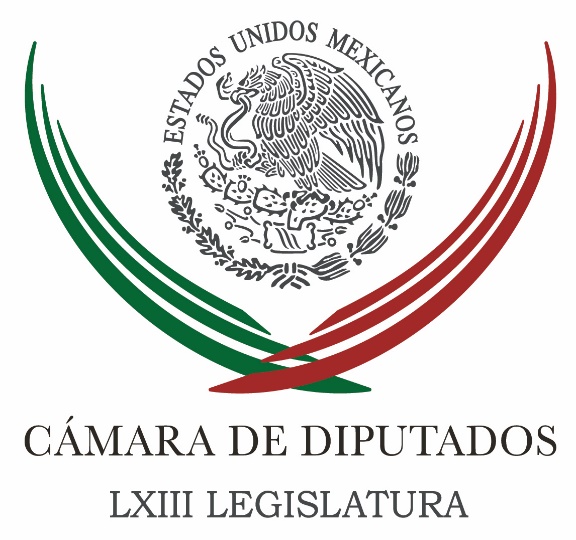 Carpeta InformativaTercer CorteResumen: Legisladores condenan construcción de un muro entre México y EEUUEmpresa formada por Rafael Márquez en Jalisco nunca tuvo movimientos financierosAdvierte Pablo Escudero que en el 2018 será muy difícil sacar acuerdos en el CongresoRuiz Esparza y Graco comparecerán el 22 y 23 de agosto por socavón en Paso ExprésCondena y lamenta comisión permanente del Congreso mexicano actos de violencia racista en VirginiaDestaca Peña Nieto inversiones gracias a la Reforma EnergéticaMéxico es parte de la solución en el TLCAN, asegura GuajardoAnuncian Arely Gómez cinco nombramientos en Función PúblicaINAI aprueba solicitud de incremento de 14% a su presupuesto para 2018Gobernadores piden recursos para Zonas Económicas EspecialesUnido el PRI, rumbo al 2018 con gran probabilidad de triunfo: BeltronesEU exhorta a México a romper lazos con Norcorea16 de agosto de 2017TEMA(S): Información GeneralFECHA: 16/08/17HORA:NOTICIERO: Noticias MVSEMISIÓN: Tercer CorteESTACION: InternetGRUPO: MVSLegisladores condenan construcción de un muro entre México y EEUUÓscar Palacios Castañeda, reportero: La Comisión Permanente condenó el anuncio de la construcción de un muro fronterizo entre México y Estados Unidos, así como la aprobación de recursos por parte de la Cámara de Representantes del vecino país del norte para llevarlo a cabo.En un punto de acuerdo, diputados y senadores destacaron la necesidad de defender la soberanía y el interés de nuestro país ante cualquier política que atente contra el desarrollo de la nación.Señalaron que bajo los principios de política exterior, es inaceptable para el Estado mexicano la pretensión de construir un muro en la frontera entre ambos países.Desde la tribuna, la diputada por el PRD, Marisela Contreras Julián, señaló que nuestro país no puede quedarse con los brazos cruzados ante este tipo de políticas, por lo que, dijo, es importante expresar un rotundo rechazo a la construcción del muro.Marisela Contreras recordó que el Congreso de la Unión ha manifestado una postura unánime en contra de las políticas migratorias de la actual administración de la Unión Americana, encabezada por el presidente Donald Trump.Señaló que los legisladores también han coincidido en la necesidad de anteponer el interés nacional por cualquier situación que busque atentar la dignidad de las y los mexicanos. Masn/mTEMA(S): Partidos PolíticosFECHA: 16/08/17HORA: 16:25NOTICIERO: La Jornada.comEMISIÓN: Tercer CorteESTACION: Online:GRUPO: La Jornada.com0Empresa formada por Rafael Márquez en Jalisco nunca tuvo movimientos financierosGuadalajara, Jal. Juan Carlos Partida, corresponsal: El diputado federal de Morena, Carlos Lomelí, declaró que la empresa Servicios Educativos y de Negocios -formada por Rafael Márquez y otros futbolistas profesionales y recientemente boletinada en Estados Unidos como parte de la red de lavado de dinero del narcotraficante Raúl Flores Hernández-, fue un mero “cascarón” que nunca tuvo movimientos financieros y ni siquiera se dio de alta en el Registro Federal de Causantes.Según Lomelí, este caso se utiliza como “distractor” de otros asuntos de mayor relevancia a nivel nacional.En Autlán, el regidor por MC, Felipe Flores Gómez -primo de Flores Hernández y quien forma parte de la presunta estructura delincuencial, según la lista de la OFAC (por sus siglas en inglés) del Departamento del Tesoro estadunidense-, señaló que hará las gestiones necesarias y pertinentes para ser removido de esa lista, ya que ésta “no es prueba de actividad criminal alguna”.Al respecto, Flores indicó: “Exijo respeto y mesura para mi persona y mi familia”. El edil pidió permiso este miércoles para ausentarse de la sesión de cabildo, pero dijo que a la brevedad se reintegrará al ayuntamiento. dlp/mTEMA(S): Trabajo LegislativoFECHA: 16/08/17HORA: 15:16NOTICIERO: Enfoque NoticiasEMISIÓN: Tercer CorteESTACION: Online:GRUPO: Enfoque Noticias0Advierte Pablo Escudero que en el 2018 será muy difícil sacar acuerdos en el CongresoGerardo Cedillo, reportero: El presidente del Senado, Pablo Escudero Morales, prácticamente descartó la posibilidad de concretar acuerdos legislativos para sacar leyes o reformas el próximo año derivado del proceso electoral del 2018 donde se renovará la Presidencia de la República y nueve gubernaturas, entre otros cargos.El legislador del PVEM detalló que la elección del fiscal anticorrupción, Fiscal General y la minuta de robo de combustible son prioridad para el Senado a fin de sacarlos en el periodo ordinario que inicia el 1 de septiembre, pues recalcó que en el 2018 será muy complicado sacar acuerdos en medio del proceso electoral.“Será complicado avanzar es difícil; se antoja difícil tener acuerdos el próximo año”.Escudero confió en que el ambiente electoral que ya permea, sobre todo por la resolución de los comicios en Estado de México y Coahuila, no impacte en el procesamiento de temas urgentes en el arranque del periodo ordinario de sesiones este 1 de septiembre, como la ley de seguridad interior que busca regular la actuación de las fuerzas armadas en la lucha contra la inseguridad y el crimen organizado.Según Escudero, ya hay un documento “muy avanzado” para concretar un dictamen sobre esta ley y subirla a votación al pleno de la Cámara de Diputados en septiembre y de inmediato enviarla al Senado para su discusión y eventual aprobación, además de otros temas que están muy avanzados.“Entiendo, porque así me lo han platicado senadores y diputados, que han avanzado en un documento que podría convertirse de manera rápida en un dictamen y que pudiera estarse votando en este mes de septiembre en Cámara de Diputados para recibirlo, me parece que es una prioridad.  Sin duda aquí tenemos la minuta de robo de combustible que también es prioridad y bueno ya hay que plantear, hay que poner sobre la mesa el tema de la fiscalía general y de una vez hablar del fiscal anticorrupción y definir en qué rumbo se va a caminar”.Escudero dijo que en la medida que el Tribunal Electoral del Poder Judicial de la Federación resuelva la elección en el Estado de México y Coahuila, se irá descongestionando la agenda electoral y ello ayudará a la legislativa.“Eso nos va a dar unos buenos meses, pocos, pero unos buenos meses para poder transitar en estos temas tan importantes y, sin duda, serán muy valiosos octubre, noviembre y diciembre para lograr grandes acuerdos”, concluyó. dlp/mTEMA(S): Información GeneralFECHA: 16/08/17HORA:NOTICIERO: Noticias MVSEMISIÓN: Tercer CorteESTACION: InternetGRUPO: MVSRuiz Esparza y Graco comparecerán el 22 y 23 de agosto por socavón en Paso ExprésÓscar Palacios Castañeda, reportero: El secretario de Comunicaciones y Transportes, Gerardo Ruiz Esparza, y el gobernador de Morelos, Graco Ramírez, acudirán los próximos martes 22 y miércoles 23 de agosto a rendir cuentas ante la Tercera Comisión de la Permanente, por el caso del socavón en el Paso Exprés de Cuernavaca.En un comunicado, se informó que, cumpliendo con el lapso de 15 días naturales para llevar a cabo ambas reuniones, el encuentro con el titular de la SCT fue programado para el próximo martes 22 de agosto a las 8 de la mañana.De igual forma, el gobernador de Morelos acudirá el miércoles 23 de agosto a las 8 de la mañana, para ofrecer una explicación a los legisladores sobre lo ocurrido el pasado 12 de julio en el Paso Exprés de la carretera México-Cuernavaca.Ambos encuentros se llevarán a cabo justo los días en los que las bancadas del PAN y PRD celebrarán sus reuniones plenarias para definir la agenda que impulsarán el próximo periodo ordinario de sesiones. Masn/mTEMA(S): Trabajo LegislativoFECHA: 16/08/17HORA: 14:42NOTICIERO: Enfoque NoticiasEMISIÓN: Tercer CorteESTACION: Online:GRUPO: Enfoque Noticias0Condena y lamenta comisión permanente del Congreso mexicano actos de violencia racista en VirginiaGerardo Cedillo, reportero: La Comisión Permanente del Congreso condenó los hechos de violencia ocurridos el fin de semana en Charlottesville, Virginia, donde un hombre identificado con neonazis embistió a manifestantes, dejando una mujer muerta y 19 heridos. Pablo Escudero, presidente de la Mesa Directiva de la Permanente, se pronunció por evitar que en Estados Unidos se reviva la violencia racial. Lanzó un llamado de solidaridad y concordia. El enfrentamiento en Virginia se registró luego de que se ordenó el retiro de la estatua de Robert E Lee, quien luchó en la guerra civil de Estados Unidos en el bando de Estados Confederados o sureños, que estaban a favor de la esclavitud. El saldo del enfrentamiento entre quienes apoyaban el retiro de la estatua y los que lo rechazaron fue, una mujer muerta y 19 lesionados.  dlp/mTEMA(S): Información GeneralFECHA: 16/08/17HORA: 14:53NOTICIERO: Enfoque NoticiasEMISIÓN: Tercer CorteESTACION: Online:GRUPO: Enfoque Noticias0Destaca Peña Nieto inversiones gracias a la Reforma EnergéticaEnfoque Noticias: El presidente Enrique Peña Nieto destacó que gracias a la reforma energética se han tenido importantes inversiones debido a la apertura del sector nacional, lo que ha hecho de México un país más competitivo.Durante el inicio de las Pruebas de Operación Central Ciclo Combinado Empalme I, destacó que la reforma ha hecho posible que México sea el segundo país de América Latina con mayor potencial en generación de energía.En el marco de la celebración del 80 aniversario de la CFE, indicó que fue a partir de la transformación que ha tenido esa empresa productiva del Estado no han aumentado las tarifas eléctricas y 99 por ciento de los hogares ha tenido una disminución real de los costos. dlp/mTEMA(S): Información GeneralFECHA: 16/08/17HORA: 15:32NOTICIERO: La Crónica.comEMISIÓN: Tercer CorteESTACION: Online:GRUPO: La Crónica.com0México es parte de la solución en el TLCAN, asegura GuajardoRedacción: El secretario de Economía, Ildefonso Guajardo Villarreal, ofreció una conferencia de prensa donde dio a conocer algunos detalles sobre el inicio de la renegociación del Tratado de Libre Comercio de América del Norte (TLCAN).Afirmó que todos los temas de controversia sobre arbitraje deben dar certidumbre al tratado y reconoció que el punto álgido de las negociaciones será cuando se llegue al terreno político.“Estamos dispuestos a analizar el balanceo comercial entre los tres países, siempre y cuando sea bajo el principio de expansión”, señaló Guajardo.También reiteró que no se buscará sustituir capítulos; sino de dar certidumbre y transparencia a la negociación, y que en la primera semana de trabajos la prioridad será avanzar con textos definidos como base de negociación en cada uno de los rubros."Nada se pone en la mesa hasta no alcanzar los consensos necesarios y por eso nos acompaña un grupo nutrido de expertos" dijo el funcionario federal ante los medios de comunicación.Con respecto al tiempo que se destinará en algunos puntos, Guajardo Villarreal adelantó que uno de los que tomará más tiempo será el de los mecanismos de solución de controversias como el capítulo 19 y recalcó que México más que ser parte de problema, es parte de la solución en creación de empleos en Estados Unidos. dlp/mTEMA(S): Información GeneralFECHA: 16/08/17HORA: 18:35NOTICIERO: La Crónica.comESTACIÓN: Online GRUPO: Crónica0Anuncian Arely Gómez cinco nombramientos en Función PúblicaNOTIMEX.- La secretaria de la Función Pública, Arely Gómez González, nombró a cinco nuevos funcionarios de la dependencia encargados de áreas de gobierno abierto, éticas, mejora de la gestión, auditoría gubernamental y operación regional.De acuerdo con un comunicado de la SFP, a partir de este miércoles Alejandra Rascón Rodríguez se hará cargo de la Unidad de Políticas de Apertura Gubernamental y Cooperación Internacional.En su larga trayectoria profesional Rascón Rodríguez ha sido, entre otras cosas, colaboradora de la organización Transparencia Mexicana y candidata a secretaria ejecutiva del Sistema Nacional Anticorrupción.También nombró a Luis García López Guerrero como titular de la Unidad de Ética, Integridad Pública y Prevención de Conflictos. Anteriormente este funcionario se desempeñó como titular de la Unidad de Política de Mejora de la Gestión Pública de la propia Secretaría.Entre los nombramientos también se encuentra el de Fernando Gamas Gómez como titular de la Unidad de Apertura Gubernamental y de Luis Padrián Preciado Martínez como titular de la Unidad de Operación Regional y Contraloría Social.El último de los nombramientos recayó en Edgar Guerrero Centeno como titular de la Unidad de Políticas de Mejoras de la Gestión Pública.   Jam/mTEMA(S): Información GeneralFECHA: 16/08/17HORA: 16:28NOTICIERO: El Financiero.comEMISIÓN: Tercer CorteESTACION: Online:GRUPO: El Financiero.com0INAI aprueba solicitud de incremento de 14% a su presupuesto para 2018Anabel Clemente, reportera: Los comisionados del Instituto Nacional de Transparencia Acceso a la Información y Protección de Datos Personales (INAI) aprobaron solicitar un incremento de 14 por ciento en su presupuesto para el 2018, por lo cual solicitarán a la Cámara de Diputados poco más de mil 99 millones de pesos.Durante la sesión del pleno, se discutió un anteproyecto de presupuesto para 2018, en el cual se agregaron las sugerencias del Consejo Consultivo, que incluye el aumento de plazas, entre ellas las de dos personas que ocuparán el Órgano Interno de Control.“En 2017 el presupuesto ascendió a 955 millones de pesos… es cierto que este instituto cuenta con un presupuesto para datos personales, pero este instituto no tenía una ley de datos personales…”, destacó el comisionado Óscar Guerra Ford al señalar que se necesitan más recursos para cumplir con las nuevas atribuciones del organismo.Añadió que además de las atribuciones se tienen gastos adicionales como el arrendamiento del edificio sede del instituto. “No tenemos que olvidar otra cuestión, que este edificio se contrató a través de un contrato financiero a tasa de interés flotante… esto nos va a llevar a que el próximo año tengamos que pagar 22 millones más de simplemente arrendamiento financiero por tener una tasa de interés flotante”, aclaró.Asimismo, explicó que una de las áreas que más gastos representa es el de Tecnologías de la información, la cual maneja más de 140 sistemas, no sólo la Plataforma Nacional de Transparencia.Al respecto, la comisionada Patricia Kurczyn apuntó que se podrían aplicar pagos por honorarios profesionales como una válvula para evitar la contratación de personal. dlp/mTEMA(S): Información GeneralFECHA: 16/08/17HORA: 19:26NOTICIERO: La Crónica.comESTACIÓN: Online GRUPO: Crónica0Gobernadores piden recursos para Zonas Económicas EspecialesNOTIMEX.- La Conferencia Nacional de Gobernadores (Conago) llamó a la Secretaría de Hacienda y Crédito Público (SHCP) a que se destinen recursos para las Zonas Económicas Especiales, particularmente para Tabasco y Campeche.El presidente de la Conago, Miguel Ángel Mancera, expuso que es un proyecto fundamental de desarrollo para el estado, por lo que es indispensable que se den los recursos a Tabasco para que pueda desarrollar sus programas.En una reunión que tuvo con el gobernador de Tabasco, Arturo Núñez, hizo un "atento llamado para cumplir con este compromiso que se tiene con la Zona Económica Especial".El también jefe de Gobierno de la Ciudad de México reiteró su llamado a la unidad en el marco del inicio de las renegociaciones del Tratado de Libre Comercio de América del Norte (TLCAN) con Estados Unidos y Canadá.Refrendó el apoyo de quienes integran la Conago frente a ese proceso relevante para la economía y el comercio nacional, “nos tiene que ir bien, le tiene que ir bien a México, van a ver ustedes cómo va a salir muy bien”.Acompañado por el gobernador Arturo Núñez Jiménez y el presidente municipal del municipio Centro, Gerardo Gaudiano Rovirosa, Mancera realizó la donación de seis unidades para apoyo en materia de seguridad pública, en beneficio de los tabasqueños.Destacó que estas acciones refuerzan las tareas de prevención y reiteró que estos vehículos ya no son útiles para el servicio en la Ciudad de México por las distancias que se recorren; sin embargo, para los municipios, como en el caso de Centro, estas unidades son útiles operativamente.Destacó que la donación de estos vehículos refuerza los lazos de hermandad entre las ciudades de México y de Villahermosa, sumándose a las acciones conjuntas en el ámbito del desarrollo social y cultural para beneficio, en esta ocasión, de los tabasqueños.   Jam/mTEMA(S): Partidos PolíticosFECHA: 16/08/17HORA: 15:10NOTICIERO: Enfoque NoticiasEMISIÓN: Tercer CorteESTACION: Online:GRUPO: Enfoque Noticias0Unido el PRI, rumbo al 2018 con gran probabilidad de triunfo: BeltronesAdriana Pérez Cañedo: En entrevista con Enfoque, Manlio Fabio Beltrones, ex presidente nacional del PRI, hablo sobre los resultados de la #XII Asamblea Nacional del Partido.Dijo que con su militancia de 40 años en el partido apoya totalmente la apertura de candados para candidatos externos, ya que, con el piso parejo, todos salen ganando. Hay más pros que contra en esa decisión, dijo.Aclaró que no busca una candidatura en específico, ya que los partidos y sus candidatos tienen que entender que no solamente es ganar elecciones, sino que su objetivo principal es darle gobernabilidad al país, dar certeza, estabilidad, seguridad a México.Externó su apoyo a una contienda interna. No me preocupa mi persona, me preocupa lo que va a pasar con México; este sistema político ya se agotó, consideró. Indicó que propone más un gobierno de coalición, como lo demostró en 2011 cuando busco la candidatura presidencial, pero opto por la unidad para construir las reformas con el Presidente EPN.Le apuesto más a coaliciones de gobierno que a las coaliciones electorales, una herramienta para el nuevo presidencialismo mexicano que le permita tener un trabajo con mayor legitimidad.Indicó que tras la XXII Asamblea Nacional del PRI, ve al partido igual de unido, con una buena propuesta y una gran probabilidad de triunfo en el 2018.  Explicó que lo que le ocupa es saber que harán después y reconoció que un sólo partido político por sí solo no puede resolver los grandes problemas del país.Señaló que sería un desperdicio no escuchar la opinión del presidente ya que él tiene la mejor visión de lo que sucede en el país, es muy influyente, tendrá que ser escuchado y su opinión siempre será bien atendida. dlp/mTEMA(S): Información GeneralFECHA: 16/08/17HORA: 15:04NOTICIERO: Excélsior.comEMISIÓN: Tercer CorteESTACION: Online:GRUPO: Excélsior.com)0EU exhorta a México a romper lazos con NorcoreaSantiago, Reuters: Estados Unidos cree que los países latinoamericanos deberían romper lazos con Corea del Norte, dijo el miércoles su vicepresidente, Mike Pence, durante una visita a Chile en la que también afirmó que Washington usará su fuerza económica y diplomática para que se reinstaure la democracia en Venezuela.Pence se reunió con la presidenta de Chile, Michelle Bachelet, en un encuentro en el que abordaron temas regionales y las tensiones geopolíticas en la Península de Corea.Estados Unidos le da gran importancia al aislamiento diplomático del régimen Kim e instamos a Chile, Brasil, México y Perú a romper todos sus lazos económicos y políticos con Corea del Norte", dijo Pence en una declaración a la prensa en el palacio presidencial chileno.En el caso de Chile, Pence sostuvo que "agradecería especialmente" que reclasifique sus exportaciones de vino como un bien de lujo, lo que lo pondría bajo el paraguas de las sanciones de Naciones Unidas contra la nación asiática.Corea del Norte reveló la semana pasada que planeaba disparar misiles hacia la isla de Guam, lo que provocó una escalada en los roces con Washington, pero en los últimos días se informó que el líder Kim Jong Un retrasó esa acción.Aunque Donald Trump advirtió que los equipos militares de su país están "cargados y listos", líderes de todo el mundo han enfatizado que este conflicto sólo puede resolverse con una negociación y de manera pacífica.En cuanto a Corea del Norte, como dijo el presidente Trump, están todas las opciones y Estados Unidos hará todo lo que pueda económicamente y políticamente hasta que Corea del Norte abandone sus armas nucleares", dijo Pence. "Empezamos a ver progreso (...) pero todavía queda mucho por hacer".RECUPERAR NORMALIDAD EN VENEZUELAEn Santiago, Pence volvió a referirse a la crisis que sacude a Venezuela. "La presidenta y yo llamamos a que se haga más, y sepan que Estados Unidos va a usar toda su fuerza económica y diplomática hasta que se restaure la democracia en Venezuela".La visita ocurre luego de que la semana pasada Trump amenazó con una posible intervención militar en Venezuela, una sorpresiva escalada en la respuesta de Washington a la crisis política del país sudamericano.Pence ha mostrado un tono más conciliador sobre la situación de Venezuela durante una gira por Latinoamérica que incluye a Colombia, Argentina, Chile y Panamá.Por su parte, Bachelet dijo que Chile apoyaría medidas tendientes a buscar una salida pacífica y negociada para la crisis venezolana.Chile no apoyará ni golpes de Estado ni intervenciones militares. En el caso de las sanciones, apoyaremos las que sean adoptadas por el Consejo de Seguridad de Naciones Unidas", destacó la mandataria. dlp/m